แบบรายงานผลความรู้สัมมาชีพชุมชน  (แบบ ๑)(ประเภท : ความรู้สัมมาชีพ).....................................๑. หมวดหมู่อาชีพ ให้ใส่เครื่องหมาย (/) หน้าตัวเลือกตามประเภทอาชีพ(สามารถตอบได้มากกว่า ๑ หมวดหมู่ เช่นทำการเกษตรกรรม และมีศักยภาพเป็นแหล่งท่องเที่ยวด้วย)		๑.๑ (    ) เกษตรกรรม		๑.๒ (    ) ท่องเที่ยวชุมชน		๑.๓ (    ) อื่นๆ (โปรดระบุ........................		๑.๔ () การแปรรูปอาหาร		๑.๕ (    ) การแปรรูปเครื่องดื่ม		๑.๖ (    ) การแปรรูปผ้าและเครื่องแต่งกาย		๑.๗ () การแปรรูปของใช้และเครื่องประดับ		๑.๘ (/) การแปรรูปสมุนไพรที่ไม่ใช่อาหาร๒. ชื่อองค์ความรู้   		การทำปุ๋ยหมักชีวภาพ๓. ชื่อเจ้าขององค์ความรู้ 		นายพงศ์  เรืองนุ้ย๔. ที่อยู่		บ้านเลขที่  ๙๓   หมู่ที่  ๖  ตำบล ควนโนรี  อำเภอ โคกโพธิ์   จังหวัด  ปัตตานีรหัสไปรษณีย์    ๙๔๑๘๐หมายเลขโทรศัพท์  ๐๘๗–๙๖๙๑๗๖๑๕. ความเป็นมา/แรงบันดาลใจ/เหตุผล		นายพงศ์  เรืองนุ้ยเป็นปราชญ์ผู้มีความรู้ในเรื่องของการทำปุ๋ยหมักชีวภาพ ประกอบกับกรมการพัฒนาชุมชนจัดให้มีการรวมกลุ่มครัวเรือนที่มีความสนใจที่จะพัฒนาตนเองในเรื่องของอาชีพโดยให้ปราชญ์ในชุมชนเป็นวิทยากรในการถ่ายทอดองค์ความรู้เรื่องอาชีพ ซึ่งกลุ่มครัวเรือนส่วนใหญ่ในพื้นที่มีอาชีพทำสวนยางและสวนผลไม้  เพื่อเป็นการลดรายจ่ายในครัวเรือนในการซื้อปุ๋ยจึงได้ให้ปราชญ์ในชุมชนมาถ่ายทอดการทำปุ๋ยหมักชีวภาพเพื่อใช้ในการบำรุงพืชผลทางการเกษตร และสามารถทำเพื่อจำหน่ายให้แก่คนในชุมชนได้๖. วัตถุประสงค์		๑.เพื่อลดรายจ่ายเพิ่มรายได้ภายในครัวเรือน		๒. เพื่อสร้างอาชีพเสริมให้แก่ประชาชนในพื้นที่๗.  วัตถุดิบ                       ๑.  ปุ๋ยคอก 1 ส่วน ประมาณ 10 ปี๊ป
		๒.  แกลบเผา/แกลบดำ 1 ส่วน
                      ๓.  รำละเอียด 1 ส่วน
                      ๔.  เชื้อ EM 20 ซีซี
                      ๕.  กากน้ำตาล 100 ซีซี
                      ๖.  น้ำ 10 ลิตร๘. อุปกรณ์		๑. ถังน้ำ		๒. จอบ		 ๓.  ถุงกระสอบ๙. กระบวนการ/ขั้นตอน๑.  ผสมปุ๋ยคอก แกลบดำ และวัสดุทุกอย่างให้เข้ากัน
๒.  นำไปกองบนพื้นซีเมนต์ แล้วใช้ผ้าคลุมหรือหากทำปริมาณน้อย ให้บรรจุใส่ถังหรือถุงกระสอบ
๓.  หมักทิ้งไว้ 30 วัน ก่อนนำใส่ต้นไม้หรือแปลงผัก๑๓.  ภาพกิจกรรม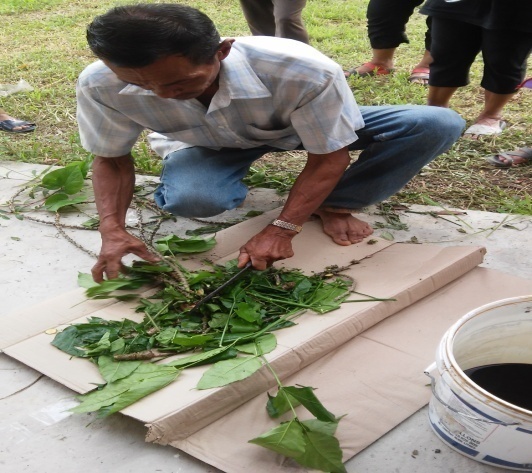 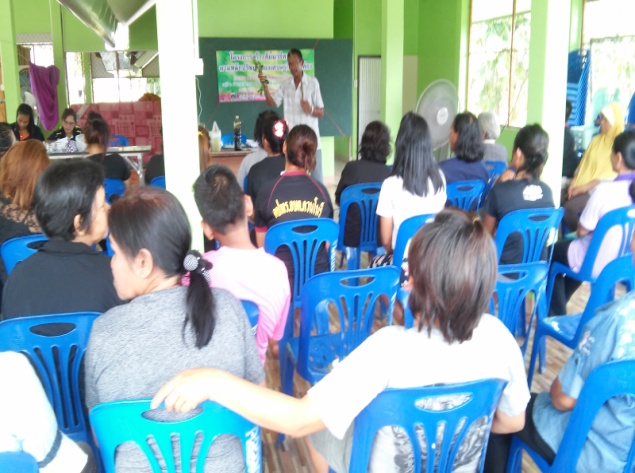 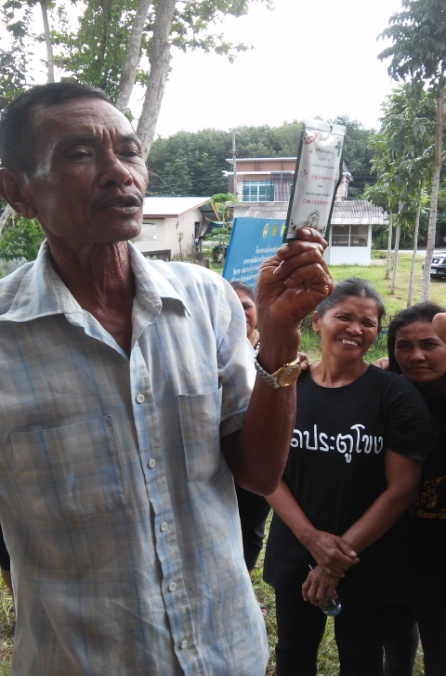 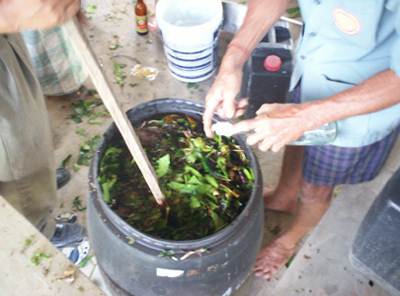 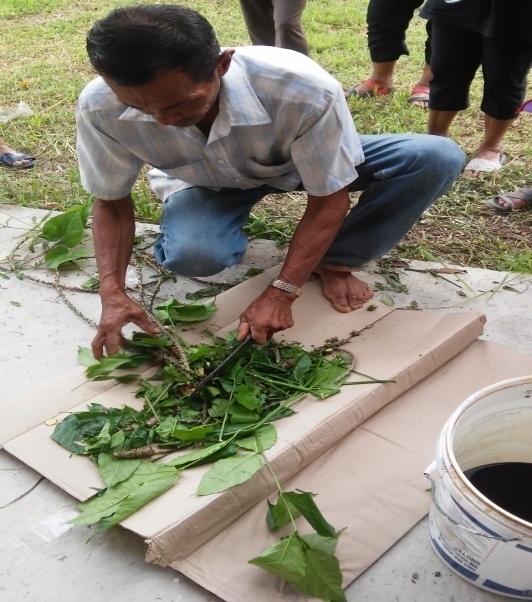 